Студентам о трудовом законодательствеи адаптации к трудовой деятельностиСпециалистами центра занятости населения Темрюкского района 15 февраля 2024 года проведена беседа об основах трудового законодательства и адаптации к трудовой деятельности со студентами Темрюкского филиала ПОО ЧУ «Юридический техникум» г. Кропоткин и студентами Кубанского казачьего государственного института пищевой индустрии и бизнеса (филиал) ФГБОУ ВО «МГУТУ им. К. Г. Разумовского.В ходе встречи учащимся учебных заведений были разъяснены понятия трудовых отношений, значимость и содержание трудового договора, важность соблюдения требований охраны труда, права молодежи при трудоустройстве. Кроме того ребята получили информацию о практических навыках по повышению конкурентоспособности на любом этапе трудоустройства (проведению деловой беседы с работодателем, правильному составлению резюме, подготовке к самопрезентаци). 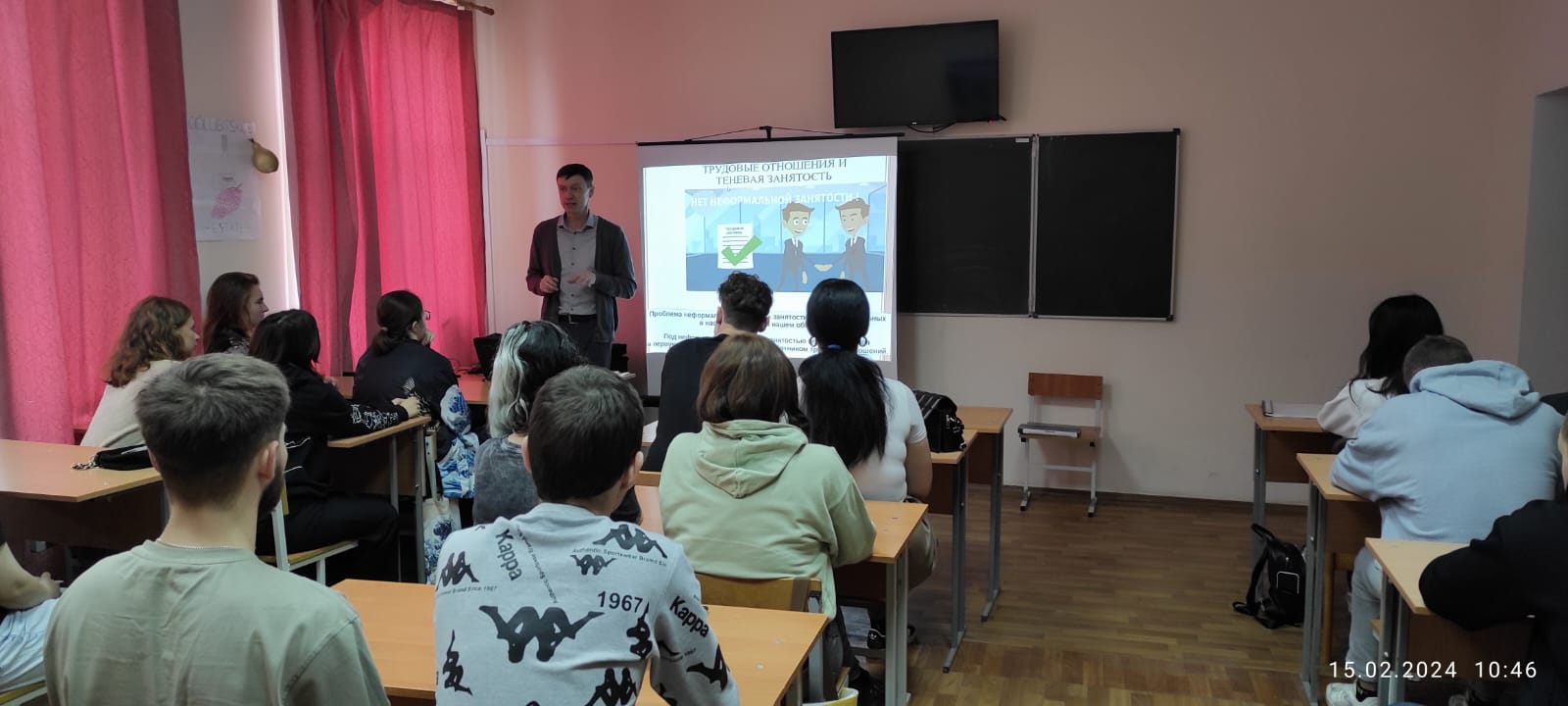 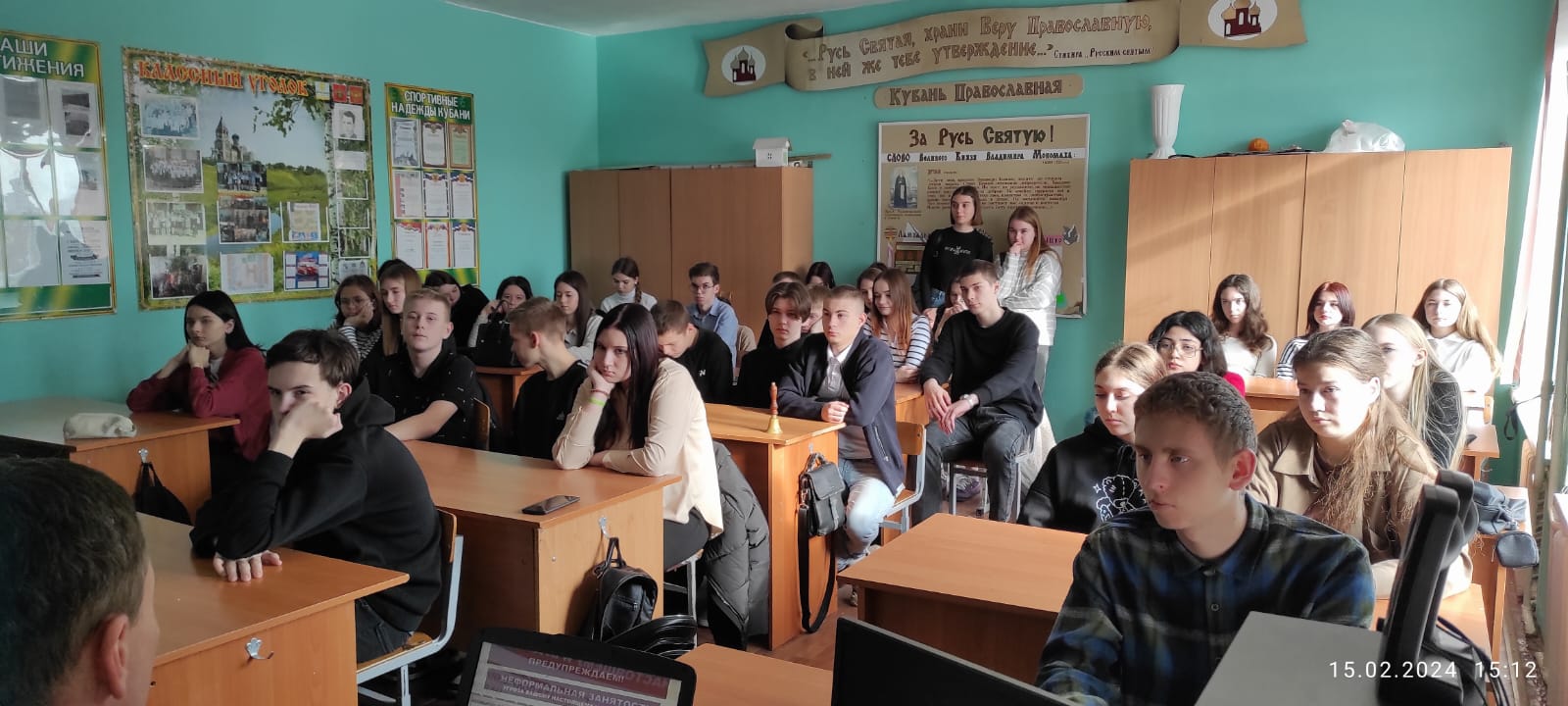 